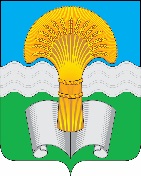 Администрация (исполнительно-распорядительный орган) муниципального района «Ферзиковский район» Калужской областиПОСТАНОВЛЕНИЕот 22 февраля 2022 года                                                                                            № 61п. Ферзиково  В соответствии с Федеральным законом от 06 октября 2003 года № 131-ФЗ «Об общих принципах организации местного самоуправления в Российской Федерации», статьёй 179 Бюджетного кодекса Российской Федерации, Постановлением администрации (исполнительно – распорядительного органа) муниципального района «Ферзиковский район» от 01 августа 2013 года № 366 «Об утверждении Порядка разработки, формирования и реализации муниципальных программ муниципального района «Ферзиковский район» и Порядка проведения оценки эффективности реализации муниципальных программ муниципального района «Ферзиковский район», в целях обеспечения системного и комплексного развития всех отраслей и сфер деятельности агропромышленного комплекса муниципального района «Ферзиковский район», администрация (исполнительно – распорядительный орган) муниципального района «Ферзиковский район» ПОСТАНОВЛЯЕТ:Внести в Постановление администрации (исполнительно-распорядительного органа) муниципального района «Ферзиковский район» от 22 марта 2019 года № 177 (с изменениями) «Об утверждении муниципальной программы муниципального района «Ферзиковский район» «Развитие сельского хозяйства на территории муниципального района «Ферзиковский район»» следующие изменения:Пункт   8  «Объемы  финансирования муниципальной  программы за счетбюджетных ассигнований» Паспорта муниципальной программы муниципального района «Ферзиковский район» «Развитие сельского хозяйства на территории муниципального района «Ферзиковский район»» (далее по тексту – муниципальная программа) изложить в новой редакции:Раздел 4 «Объем финансовых ресурсов, необходимых для реализации муниципальной программы» изложить в новой редакции (приложение №1).Пункт 8 «Объемы финансирования подпрограммы за счет бюджетных ассигнований» Паспорта подпрограммы «Развитие отраслей агропромышленного комплекса» муниципальной программы муниципального района «Ферзиковский район» «Развитие сельского хозяйства на территории муниципального района «Ферзиковский район» изложить в новой редакции:Таблицу «Объем финансирования подпрограммы» подраздела 5.1.3. муниципальной программы изложить в новой редакции (приложение №2).Настоящее постановление вступает в силу со дня официального опубликования и подлежит размещению на официальном сайте администрации (исполнительно-распорядительного органа) муниципального района «Ферзиковский район» http://admferzik.ru/.  Глава администрации муниципального района «Ферзиковский район»                                                                           А.С. ВолковПриложение №1к Постановлению администрации (исполнительно-распорядительного органа) муниципального района Ферзиковский район»от 22 февраля 2022 года № 614. Объем финансовых ресурсов, необходимых для реализации муниципальной программы (тыс. руб. в ценах каждого года)--------------------------------<*> Объемы финансирования за счет бюджета муниципального района «Ферзиковский район» ежегодно уточняются в соответствии с решениями Районного Собрания муниципального района «Ферзиковский район» о бюджете муниципального района «Ферзиковский район»  на очередной финансовый год и на плановый период.<**> Объемы финансовых средств, направляемых на реализацию муниципальной программы из областного бюджета, ежегодно уточняются после принятия закона Калужской области об областном бюджете на очередной финансовый год и на плановый период.Приложение №2к Постановлению администрации (исполнительно-распорядительного органа) муниципального района Ферзиковский район»от 22 февраля 2022 года № 61Объем финансирования подпрограммы(тыс. руб. в ценах каждого года)<*> Объемы финансирования за счет бюджета муниципального района «Ферзиковский район» ежегодно уточняются в соответствии с решениями Районного Собрания муниципального района «Ферзиковский район» о бюджете муниципального района «Ферзиковский район»  на очередной финансовый год и на плановый период.<**> Объемы финансовых средств, направляемых на реализацию муниципальной программы из областного бюджета, ежегодно уточняются после принятия закона Калужской области об областном бюджете на очередной финансовый год и на плановый период.О внесении изменений в Постановление администрации (исполнительно-распорядительного органа) муниципального района «Ферзиковский район» от 22 марта 2019 года № 177 (с изменениями) «Об утверждении муниципальной программы муниципального района «Ферзиковский район» «Развитие сельского хозяйства на территории муниципального района «Ферзиковский район»» «8.Объемы финансирования муниципальной программы за счет бюджетных ассигнованийНаименование показателяВсего (тыс. руб.)в том числе по годам:в том числе по годам:в том числе по годам:в том числе по годам:в том числе по годам:в том числе по годам:«8.Объемы финансирования муниципальной программы за счет бюджетных ассигнованийНаименование показателяВсего (тыс. руб.)201920202021202220232024«8.Объемы финансирования муниципальной программы за счет бюджетных ассигнованийВСЕГО41911,9816813859,04876,6325885,891685555,2745758,9425976,242«8.Объемы финансирования муниципальной программы за счет бюджетных ассигнованийв том числе по источникам финансирования:«8.Объемы финансирования муниципальной программы за счет бюджетных ассигнованийсредства бюджета муниципального района «Ферзиковский район»33589,227285662,804876,6325759,337285555,2745758,9425976,242«8.Объемы финансирования муниципальной программы за счет бюджетных ассигнованийсредства областного бюджета8322,75448196,200126,55440000».«8.Объемы финансирования подпрограммы за счет бюджетных ассигнованийНаименование показателяВсего(тыс. руб.)в том числе по годам:в том числе по годам:в том числе по годам:в том числе по годам:в том числе по годам:в том числе по годам:«8.Объемы финансирования подпрограммы за счет бюджетных ассигнованийНаименование показателяВсего(тыс. руб.)201920202021202220232024«8.Объемы финансирования подпрограммы за счет бюджетных ассигнованийВСЕГО32682,781684629,804876,6325885,891685555,2745758,9425976,242в том числе по источникам финансированиясредства бюджета  муниципального района «Ферзиковский район»32556,227284629,804876,6325759,337285555,2745758,9425976,242средства областного бюджета126,5544000126,554400 00».Наименование показателяВсегоВ том числе по годамВ том числе по годамВ том числе по годамВ том числе по годамВ том числе по годамВ том числе по годамНаименование показателяВсего201920202021202220232024ВСЕГО62311,9816819259,0007876,6328885,891688555,2748758,9428976,242в том числе по подпрограммам:подпрограмма «Развитие отраслей агропромышленного комплекса»50682,781687629,8007876,6328885,891688555,2748758,9428976,242подпрограмма «Устойчивое развитие сельских территорий» 11629,20011629,20000000в том числе обеспечение реализации муниципальной программы:26017,241683939,8004176,6325035,891684955,2745158,9425376,242аппарат26017,241683939,8004176,6325035,891684955,2745158,9425376,242по источникам финансирования:бюджетные ассигнования - итого41911,9816813859,0004876,6325885,891685555,2745758,9425976,242в том числе:Средства бюджета муниципального района «Ферзиковский район» <*>33589,227285662,804876,6325759,337285555,2745758,9425976,242средства областного бюджета <**>8322,75448196,2000126,55440000иные источники - итого20400,0005400,0003000,0003000,0003000,0003000,0003000,000в том числе:собственные средства организаций, средства физических лиц20400,0005400,0003000,0003000,0003000,0003000,0003000,000Наименование показателяВсегоВ том числе по годамВ том числе по годамВ том числе по годамВ том числе по годамВ том числе по годамВ том числе по годамНаименование показателяВсего201920202021202220232024ВСЕГО50682,781687629,8007876,6328885,891688555,2748758,9428976,242в том числе:по источникам финансирования:бюджетные ассигнования32682,781684629,804876,6325885,891685555,2745758,9425976,242в том числе:средства бюджета муниципального района «Ферзиковский район» <*>32556,227284629,804876,6325759,337285555,2745758,9425976,242средства областного бюджета <**>126,5544000126,55440000иные источники18000,0003000,0003000,0003000,0003000,0003000,0003000,000в том числе:собственные средства организаций18000,0003000,0003000,0003000,0003000,0003000,0003000,000по участникам и источникам финансирования подпрограммы:Отдел аграрной политики администрации муниципального района «Ферзиковский район»32682,781684629,804876,6325885,891685555,2745758,9425976,242в том числе:средства бюджета муниципального района «Ферзиковский район» <*>32556,227284629,804876,6325759,337285555,2745758,9425976,242средства областного бюджета <**>126,5544000126,55440000сельскохозяйственные товаропроизводители18000,0003000,0003000,0003000,0003000,0003000,0003000,000в том числе:собственные средства организаций18000,0003000,0003000,0003000,0003000,0003000,0003000,000